Дидактическая игра «Познаем эмоции»для детей 6 -7 летЗадачи:А. Для педагога:- дидактическая: закреплять представления детей об эмоциях человека: радость, злость (гнев), грусть (печаль), страх (испуг), удивление, отвращение;- развивающая: развивать доказательную речь, умение слушать партнера по игре;- воспитательная: упражнять детей в выполнении правил игры (брать по очереди, ждать своего хода, слушать ответ партнера по игре).Б. Игровая задача: игрок берет карточку, отвечает на вопрос, аргументируя свой выбор.Правила:А. Организационные: в игре могут принять участие 2 – 3 игрока, играть можно за столом или на полу.Б. Дисциплинарные: право первого хода получает игрок по считалке, по жребию, по выбору играющих или по назначению педагога. Следующий ход переходит игроку слева (по часовой стрелке). В. Игровые: Побеждает игрок, который соберет больше всех карточек.Игровые действия: Вариант 1 (ведущий – педагог, если дети не читающие): Педагог сам кладет карточку с заданием вверх. Читает игроку вопрос и варианты ответа. Игрок выбирает подходящий ответ, аргументируя его. Педагог зачитывает ответ. Если игрок отвечает верно, забирает себе карточку. Если отвечает неверно, право ответа переходит к следующему игроку. Далее педагог выдает следующую карточку тому игроку, который ответил верно. Задача каждого игрока: выбрать верный вариант ответа и ни разу не ошибиться.  Вариант 2 (для читающих детей): На стол кладется колода карточек лицевой стороной вверх. На лицевой стороне – задание, на другой – ответ. Игрок берет одну карточку из колоды, читает вопрос и варианты ответа. После того как дан ответ, игрок переворачивает карточку и читает верный ответ. Если отвечает верно, забирает себе карточку. Если неверно, право ответа переходит к следующему. Далее ход того игрока, который ответил верно. Задача каждого игрока: выбрать верный вариант ответа и ни разу не ошибиться. Результат: Дети узнают и называют эмоции человека, следят за игровыми действиями партнера по игре, концентрируют внимание, считают свои карточки и партнера по игре. Игровые атрибуты: карточки с вопросами.Приложение 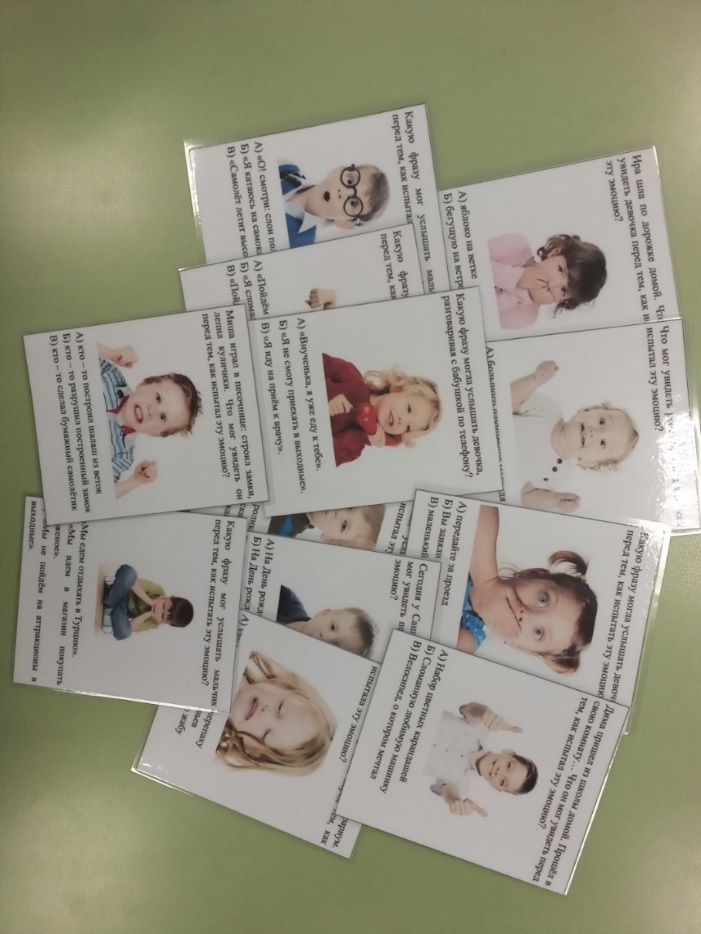 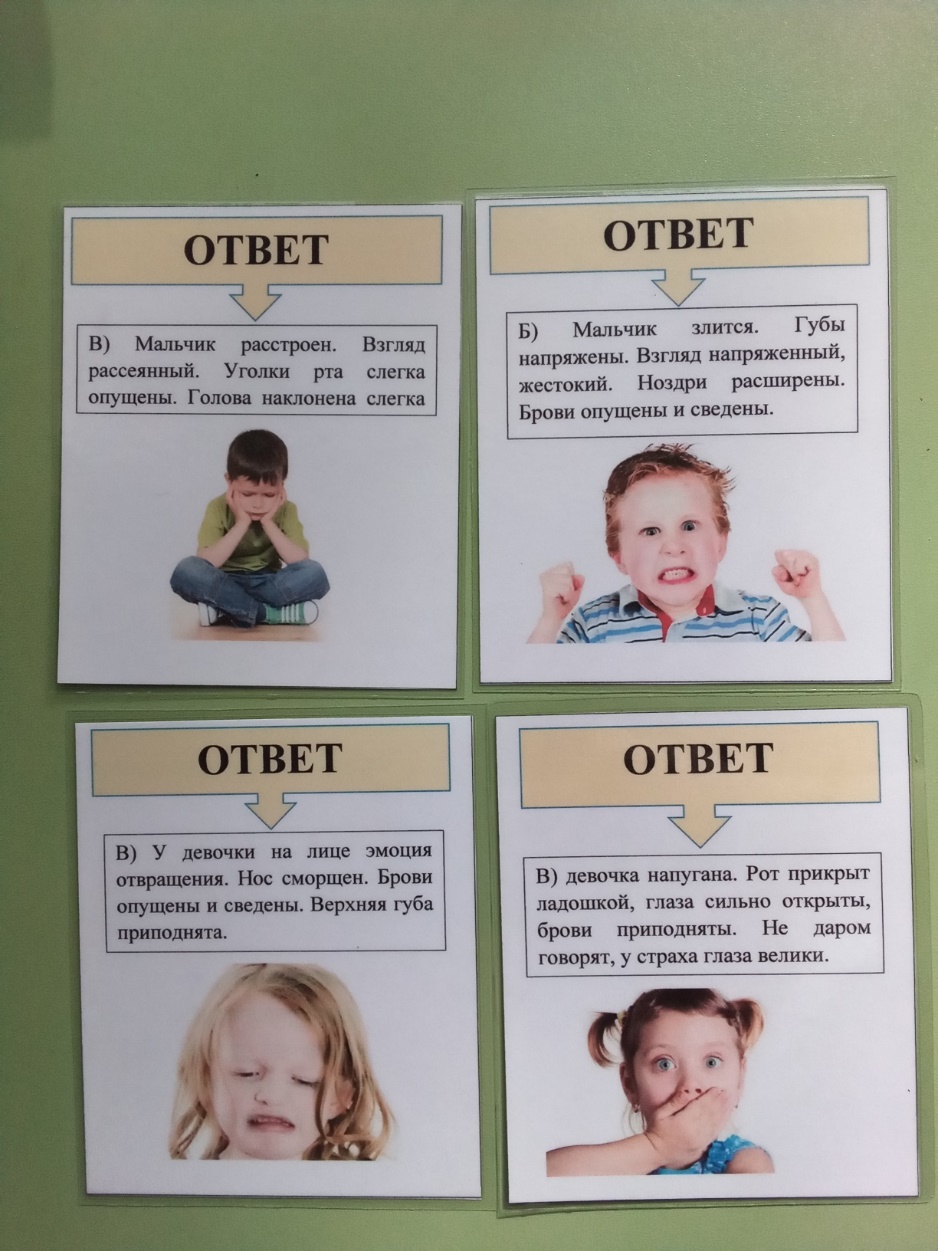 